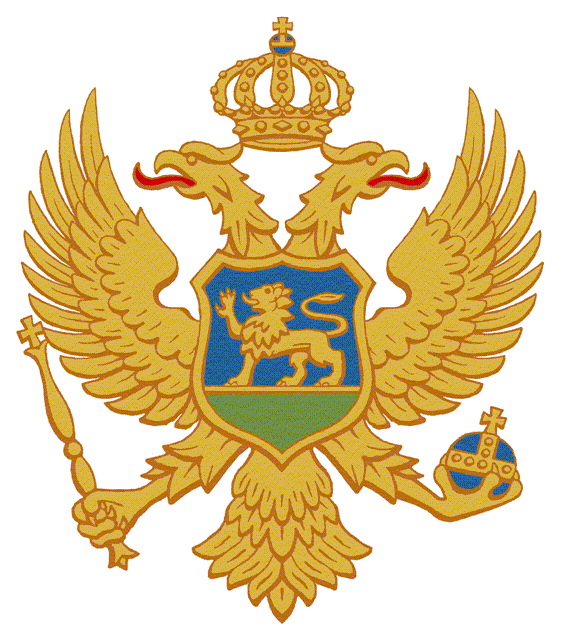 C R N A   G O R AMINISTARSTVO ODBRANEP R I J A V Ana javni oglas za popunu upražnjenih formacijskih mjesta vojnika/kinja po ugovoru u Vojsci Crne Gore_________________________________________________________________________________________ (Ime, ime oca, prezime)___________________________________                                   _________________________________               (jedinstveni matični broj)                                                                                          (mjesto rođenja)___________________________________                                  _________________________________                                                                                                              (mjesto prebivališta)                                                                                              (državljanstvo)________________________________________________________________________________________ (Naziv završene škole i zanimanje)Prijavljujem se na:*upisati broj i naziv formacijskog mjesta, jedinicu i mjesto službovanja*navesti po prioritetima, ukoliko se prijavljujete za više pozicija___________________________________                                   ____________________________                            (e-mail)                                                                                                            (broj telefona)___________________________________                                            (Adresa stanovanja)   U _____________________________2022. godine                     ____________________________                   (mjesto i datum)                                                                                                         (potpis)Ul. Jovana Tomaševića 29, 81000 PodgoricaTel: 020/483 554 i 483 482Web: www.gov.me/modZAINTERESOVANA LICA TREBA DA PRILOŽE SLJEDEĆU DOKUMENTACIJU:- prijavni formular (www.gov.me/mod);- uvjerenje o crnogorskom državljanstvu;- izvod iz matične knjige rođenih;kandidati koji posjeduju biometrijsku ličnu kartu, nijesu u obavezi da dostave uvjerenje o državljanstvu i izvod iz matične knjige rođenih, već ovjerenu fotokopiju biometrijske lične karte;- ovjerenu izjavu da nemaju državljanstvo druge države;- uvjerenje nadležnog suda da se protiv njih ne vodi krivični postupak po službenoj dužnosti (ne starije od 6 mjeseci);- ovjerenu fotokopiju svjedočanstava za svaku godinu školovanja i ovjerenu kopiju diplome o završenom nivou i vrsti obrazovanja (u kojoj je naznačena prosječna ocjena u toku školovanja);- ovjerenu fotokopiju vozačke dozvole, za formacijska mjesta gdje je to predviđeno kao poseban uslov;- potvrdu izabranog doktora o nepostojanju psihičkih, zaraznih i hroničnih bolesti, a žene i potvrdu izabranog doktora za žene, a koje nijesu starije od mjesec dana;- ostale dokaze o ispunjavanju posebnih uslova za vršenje poslova formacijskih mjesta i- biografiju (CV). Prijavna dokumentacija se šalje na adresu: Ministarstvo odbrane – Direktorat za upravljanje ljudskim resursima, Ulica Jovana Tomaševića broj 29, Podgorica, sa naznakom “Za javni oglas za prijem lica u službu u Vojsci Crne Gore, u svojstvu vojnika/kinja po ugovoru”.Rok za podnošenje prijavne dokumentacije: od 20.06. do 05.07.2022. godine.Ul. Jovana Tomaševića 29, 81000 PodgoricaTel: 020/483 554 i 483 482Web: www.gov.me/mod